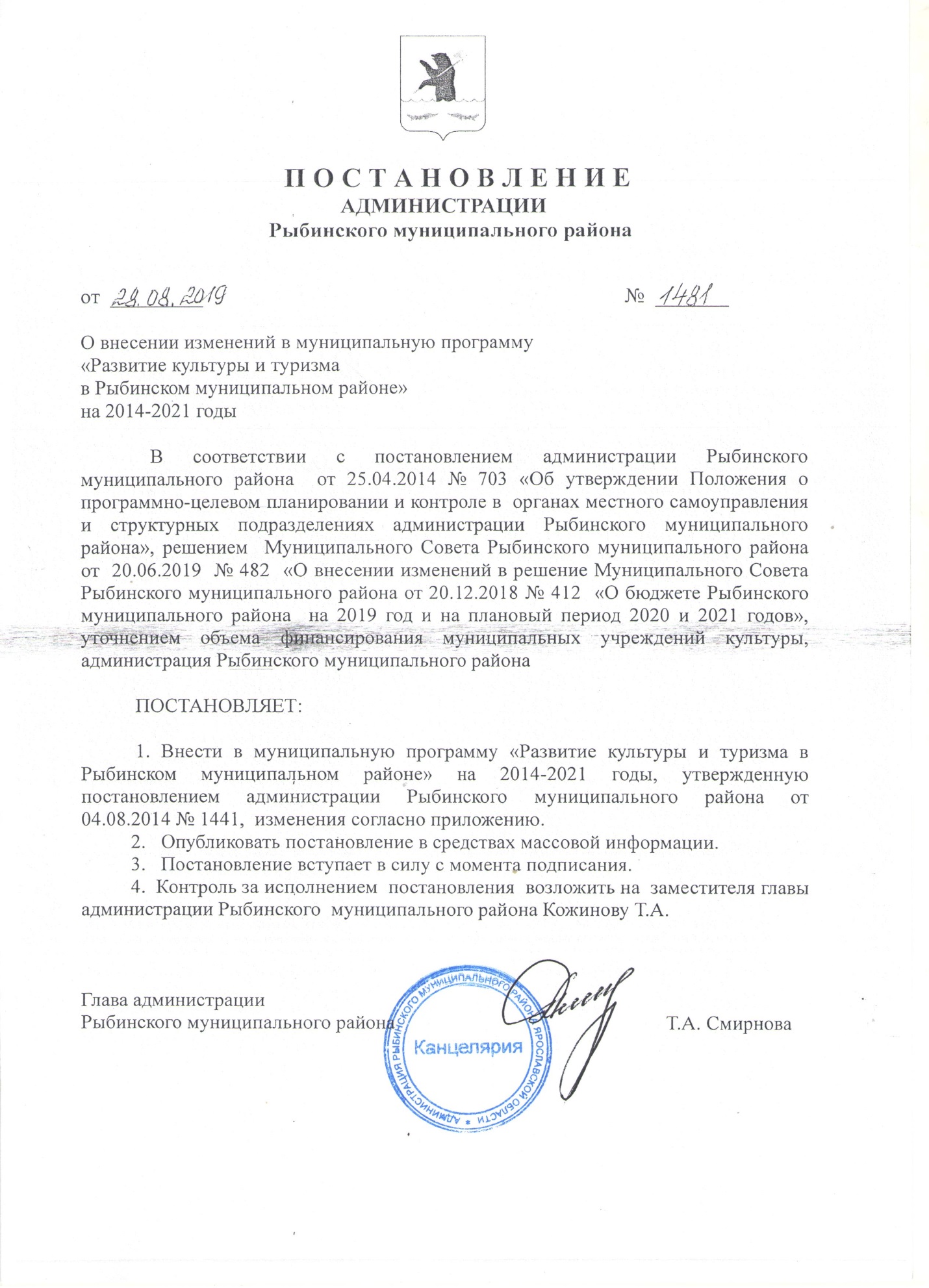                                                                                                                            Приложение    к постановлению администрацииРыбинского муниципального района                                                                                                      от 28.08.2019№ 1481Изменения,вносимые в  муниципальную программу «Развитие культуры и туризма в Рыбинском муниципальном районе» на 2014-2021 годы    1. В разделе «Паспорт муниципальной программы» позицию «Объем финансирования муниципальной программы, в том числе по годам реализации, тыс. рублей» изложить в следующей редакции:  2.  Раздел  5  «Ресурсное обеспечение муниципальной программы»  изложить в следующей редакции:           3. В приложении 1 к муниципальной программе  «Развитие культуры и туризма в Рыбинском муниципальном районе» на 2014-2021 годы таблицу «План мероприятий по укреплению и развитию материально-технической базы муниципальных учреждений культуры Рыбинского муниципального района на 2019 год» изложить в следующей редакции:«План мероприятий по укреплению и развитию материально-технической базы   муниципальных учреждений культуры Рыбинского муниципального района на 2019 годНачальник Управления по культуре, молодежи и спорту администрации Рыбинского муниципального района                                                                                                                                В.В. ПантелеевОбъем финансирования муниципальной программы, в том числе по годам реализации, тыс. рублейВсего по муниципальной программе:  667 735.9 тыс. рублей, в том числе:2014 год -   81 475.8 тыс. рублей2015 год -   85 028.4 тыс. рублей      2016 год -   96 021.4 тыс. рублей2017 год -   95 920.0 тыс. рублей2018 год -   97 705.2 тыс. рублей2019 год -   95 928.7 тыс. рублей2020 год-    70 202.2 тыс. рублей2021 год-    45 454.2  тыс. рублейИсточникФинансированияВсегоОценка расходов (тыс.руб.)в том числе по годам реализацииОценка расходов (тыс.руб.)в том числе по годам реализацииОценка расходов (тыс.руб.)в том числе по годам реализацииОценка расходов (тыс.руб.)в том числе по годам реализацииОценка расходов (тыс.руб.)в том числе по годам реализацииОценка расходов (тыс.руб.)в том числе по годам реализацииОценка расходов (тыс.руб.)в том числе по годам реализацииОценка расходов (тыс.руб.)в том числе по годам реализацииИсточникФинансированияВсего2014 год2015 год2016 год   2017 год  2018 год2019 год2020год2021год12345678910МЦП «Развитие туризма  в  Рыбинском муниципальном районе» на 2012-2014  годы  148.6148.6-------Местный бюджет, действующие расходные обязательства75.075.0-------Областной бюджет65.665.6-------Бюджет поселений88-------МЦП «Укрепление и развитие материально- технической базы муниципальных учреждений культуры Рыбинского  муниципального района» на 2013-2015 годы20 529.48 248.912 280.5------Местный бюджет, действующие расходные обязательства11 214.34 549.66 664.7-----Областной бюджет9 315.13 699.35 615.8-----ВЦП «Культура Рыбинского муниципального района» на 2014 - 2021 годы589 119.073  078.372 294.072 024.379 960.087 523.888 582.270 202.245 454.2Местный бюджет, действующие расходные обязательства502 431.764 240.070 196.070 850.072 675.972 431.270 723.853031.428 283.4Областной бюджет                           78 951.0 7  189.0179.65.96 060.714 003.417 170.817170.817170.8Федеральный бюджет   783.5128.014.413.8363.1264.2---Бюджет поселений6 952.81 521.31 904.01 154.6860.3825.0687.6--Основные мероприятия по укреплению и развитию материально-технической  базы  муниципальных учреждений культуры Рыбинского муниципального района на 2016-2021 годы 55849.7--23 327.915 332.19 843.27 346.5--Местный бюджет, действующие расходные обязательства21 973.2--8 511.54 221.36808.72 431.7--Федеральный бюджет664.4----332.2332.2--Областной бюджет33212.1--14  816.411 110.82 702.34582.6--Основные мероприятия по развитию туризма в Рыбинском муниципальном районе  на 2015-2021 годы2089.2-453.9669.2627.9338.2---Местный бюджет, действующие расходные обязательства91.9--50.041.9----Областной бюджет1961.3-417.9619.2     586.0338.2---Бюджет поселений36.0-36.0------Итого по муниципальной программе667735.981 475.885 028.496 021.495 920.097 705.295928.770 202.245 454.2Местный бюджет, действующие расходные обязательства535786.168  864.676 860.779 411.576 939.179 239.973 155.553 031.428 283.4Областной  бюджет123 505.110  953.96 213.315 441.517 757.517 043.921 753.417 170.817 170.8Бюджет поселений6 996.81   529.31 940.01 154.6860.3825.0687.6--Федеральный бюджет 1447.9128.014.413.8363.1596.4332.2--№ п/пНаименование                                                                              задачи / мероприятия (в установленном  порядке ) Результат выполнения мероприятияРезультат выполнения мероприятияРезультат выполнения мероприятияРезультат выполнения мероприятияРезультат выполнения мероприятияРезультат выполнения мероприятияСрок реализации, годыСрок реализации, годыПлановый объем финансирования (тыс. рублей)Плановый объем финансирования (тыс. рублей)Плановый объем финансирования (тыс. рублей)Плановый объем финансирования (тыс. рублей)Плановый объем финансирования (тыс. рублей)Плановый объем финансирования (тыс. рублей)Плановый объем финансирования (тыс. рублей)Плановый объем финансирования (тыс. рублей)Исполнитель и соисполнители мероприятия                   (в установленном порядке) Исполнитель и соисполнители мероприятия                   (в установленном порядке) № п/пНаименование                                                                              задачи / мероприятия (в установленном  порядке ) наименова-ние (единица измерения)наименова-ние (единица измерения)наименова-ние (единица измерения)плано-вое значениеплано-вое значениеплано-вое значениеСрок реализации, годыСрок реализации, годыВсегофедеральный бюджетобластной бюджетместный бюджетместный бюджетвнебюджетные источникивнебюджетные источникивнебюджетные источникиИсполнитель и соисполнители мероприятия                   (в установленном порядке) Исполнитель и соисполнители мероприятия                   (в установленном порядке) 12334444556788910101010111.                      Задача 1. «Выполнение  капитальных и текущих ремонтов в муниципальных учреждениях культуры»                      Задача 1. «Выполнение  капитальных и текущих ремонтов в муниципальных учреждениях культуры»                      Задача 1. «Выполнение  капитальных и текущих ремонтов в муниципальных учреждениях культуры»                      Задача 1. «Выполнение  капитальных и текущих ремонтов в муниципальных учреждениях культуры»                      Задача 1. «Выполнение  капитальных и текущих ремонтов в муниципальных учреждениях культуры»                      Задача 1. «Выполнение  капитальных и текущих ремонтов в муниципальных учреждениях культуры»                      Задача 1. «Выполнение  капитальных и текущих ремонтов в муниципальных учреждениях культуры»                      Задача 1. «Выполнение  капитальных и текущих ремонтов в муниципальных учреждениях культуры»                      Задача 1. «Выполнение  капитальных и текущих ремонтов в муниципальных учреждениях культуры»                      Задача 1. «Выполнение  капитальных и текущих ремонтов в муниципальных учреждениях культуры»                      Задача 1. «Выполнение  капитальных и текущих ремонтов в муниципальных учреждениях культуры»                      Задача 1. «Выполнение  капитальных и текущих ремонтов в муниципальных учреждениях культуры»                      Задача 1. «Выполнение  капитальных и текущих ремонтов в муниципальных учреждениях культуры»                      Задача 1. «Выполнение  капитальных и текущих ремонтов в муниципальных учреждениях культуры»                      Задача 1. «Выполнение  капитальных и текущих ремонтов в муниципальных учреждениях культуры»                      Задача 1. «Выполнение  капитальных и текущих ремонтов в муниципальных учреждениях культуры»                      Задача 1. «Выполнение  капитальных и текущих ремонтов в муниципальных учреждениях культуры»                      Задача 1. «Выполнение  капитальных и текущих ремонтов в муниципальных учреждениях культуры»                      Задача 1. «Выполнение  капитальных и текущих ремонтов в муниципальных учреждениях культуры»1.1МУК «Судоверфский  КДК» всего,в том числе:ДК п. Юбилейный:-проверка проектно-сметной документации-ремонт 2-го этажа (дополнительные работы)-ремонт 2-го этажа -составление и проверка ПСД  Судоверфский КДКМУК «Судоверфский  КДК» всего,в том числе:ДК п. Юбилейный:-проверка проектно-сметной документации-ремонт 2-го этажа (дополнительные работы)-ремонт 2-го этажа -составление и проверка ПСД  Судоверфский КДККоличество зданий (единица)Количество зданий (единица)Количество зданий (единица)12019201920193385.4-2 270.52 270.52 270.52 270.51 114.935.085.5464.4530.01 114.935.085.5464.4530.01 114.935.085.5464.4530.0--УКМиС,МУК «Судоверфский КДК»1.2МУК «Каменниковский ЦД»:-проверка проектно-сметной документации МУК «Каменниковский ЦД»:-проверка проектно-сметной документации Количество зданий (единица)Количество зданий (единица)Количество зданий (единица)120192019201964.8---64.864.864.8--УКМиС,МУК «Каменниковский ЦД»1.3.МУК «Волковский КДК»:-ремонт фасада-составление и проверка ПСДМУК «Волковский КДК»:-ремонт фасада-составление и проверка ПСДКоличество зданий (единица)Количество зданий (единица)Количество зданий (единица)12019201920191864.1-1 864.11 717.1147.01 864.11 717.1147.0--УКМиС,МУК «Волковский КДК»Всего по  задаче:Всего по  задаче:5 314.3-4 134.64 134.61179.71179.71179.7--2.                               Задача 2. «Выполнение противопожарных мероприятий в муниципальных учреждениях культуры»                               Задача 2. «Выполнение противопожарных мероприятий в муниципальных учреждениях культуры»                               Задача 2. «Выполнение противопожарных мероприятий в муниципальных учреждениях культуры»                               Задача 2. «Выполнение противопожарных мероприятий в муниципальных учреждениях культуры»                               Задача 2. «Выполнение противопожарных мероприятий в муниципальных учреждениях культуры»                               Задача 2. «Выполнение противопожарных мероприятий в муниципальных учреждениях культуры»                               Задача 2. «Выполнение противопожарных мероприятий в муниципальных учреждениях культуры»                               Задача 2. «Выполнение противопожарных мероприятий в муниципальных учреждениях культуры»                               Задача 2. «Выполнение противопожарных мероприятий в муниципальных учреждениях культуры»                               Задача 2. «Выполнение противопожарных мероприятий в муниципальных учреждениях культуры»                               Задача 2. «Выполнение противопожарных мероприятий в муниципальных учреждениях культуры»                               Задача 2. «Выполнение противопожарных мероприятий в муниципальных учреждениях культуры»                               Задача 2. «Выполнение противопожарных мероприятий в муниципальных учреждениях культуры»                               Задача 2. «Выполнение противопожарных мероприятий в муниципальных учреждениях культуры»                               Задача 2. «Выполнение противопожарных мероприятий в муниципальных учреждениях культуры»                               Задача 2. «Выполнение противопожарных мероприятий в муниципальных учреждениях культуры»                               Задача 2. «Выполнение противопожарных мероприятий в муниципальных учреждениях культуры»                               Задача 2. «Выполнение противопожарных мероприятий в муниципальных учреждениях культуры»                               Задача 2. «Выполнение противопожарных мероприятий в муниципальных учреждениях культуры»2.1МУК «Октябрьский КДК»:-проверка пожарного водопровода;-приобретение подставок для огнетушителейМУК «Октябрьский КДК»:-проверка пожарного водопровода;-приобретение подставок для огнетушителейКоличество зданий (единица)Количество зданий (единица)Количество зданий (единица)12019201915.015.0---15.015.0---УКМиС, МУК «Октябрьский КДК»2.2МУК «Тихменевский ЦД»:-установка противопожарной двери МУК «Тихменевский ЦД»:-установка противопожарной двери Количество зданий (единица)Количество зданий (единица)Количество зданий (единица)12019201930.830.8---30.830.8---УКМиС, МУК «Тихменевский ЦД»2.3МУК «Песоченский КДК»:-оборудование аварийного освещения;-выполнение расчета количества огнетушителейМУК «Песоченский КДК»:-оборудование аварийного освещения;-выполнение расчета количества огнетушителейКоличество зданий (единица)Количество зданий (единица)Количество зданий (единица)12019201954.054.0---54.054.0---УКМиС, МУК «Песоченский КДК»2.4МУК «Сретенский КДК»:-оборудование аварийного освещения;-установка противопожарной двери-выполнение плана эвакуации;-выполнение расчета категории помещенийМУК «Сретенский КДК»:-оборудование аварийного освещения;-установка противопожарной двери-выполнение плана эвакуации;-выполнение расчета категории помещенийКоличество зданий (единица)Количество зданий (единица)Количество зданий (единица)12019201952.752.7---52.752.7---УКМиС, МУК «Сретенский КДК»2.5МУК «Николо-Кормский ЦД»:-установка противопожарной двериМУК «Николо-Кормский ЦД»:-установка противопожарной двериКоличество зданий (единица)Количество зданий (единица)Количество зданий (единица)12019201927.527.5---27.527.5---УКМиС, МУК «Николо-Кормский ЦД»2.6МУК «Глебовский ЦД»:-установка пожарной лестницы со 2-го этажаМУК «Глебовский ЦД»:-установка пожарной лестницы со 2-го этажаКоличество зданий (единица)Количество зданий (единица)Количество зданий (единица)120192019190.0190.0190.0190.0УКМиС, МУК «Глебовский ЦД»2.7МУК «Ермаковский ЦД»:-выполнение проверки противопожарных кранов;-выполнение плана эвакуацииМУК «Ермаковский ЦД»:-выполнение проверки противопожарных кранов;-выполнение плана эвакуацииКоличество зданий (единица)Количество зданий (единица)Количество зданий (единица)12019201930.030.0---30.030.0---УКМиС, МУК «Ермаковский ЦД»2.8МУК «Судоверфский КДК»:-замена потолка на противопожарный                   в зрительном залеМУК «Судоверфский КДК»:-замена потолка на противопожарный                   в зрительном залеКоличество зданий (единица)Количество зданий (единица)Количество зданий (единица)120192019753.0753.0---753,0753,0---УКМиС, МУК «Судоверрфский КДК»2.9МУК «Шашковский ЦД»: -приобретение знаков пожарной безопасностиМУК «Шашковский ЦД»: -приобретение знаков пожарной безопасностиКоличество зданий (единица)Количество зданий (единица)Количество зданий (единица)12019201920.020.0---20.020.0---УКМиС, МУК «Шашковский ЦД»2.10МУК «Дюдьковский ЦД»:-испытание внутреннего водопровода;-приобретение знаков пожарной безопасности;-выведение сигналов включения насосовМУК «Дюдьковский ЦД»:-испытание внутреннего водопровода;-приобретение знаков пожарной безопасности;-выведение сигналов включения насосовКоличество зданий (единица)Количество зданий (единица)Количество зданий (единица)12019201927.027.0---27.027.0---УКМиС, МУК «Дюдьковский ЦД»Всего по  задаче:Всего по  задаче:1 200.01 200.0---1 200.01 200.0---3.                  Задача 3. «Приобретение оборудования, мебели, инвентаря в муниципальных учреждениях культуры»                  Задача 3. «Приобретение оборудования, мебели, инвентаря в муниципальных учреждениях культуры»                  Задача 3. «Приобретение оборудования, мебели, инвентаря в муниципальных учреждениях культуры»                  Задача 3. «Приобретение оборудования, мебели, инвентаря в муниципальных учреждениях культуры»                  Задача 3. «Приобретение оборудования, мебели, инвентаря в муниципальных учреждениях культуры»                  Задача 3. «Приобретение оборудования, мебели, инвентаря в муниципальных учреждениях культуры»                  Задача 3. «Приобретение оборудования, мебели, инвентаря в муниципальных учреждениях культуры»                  Задача 3. «Приобретение оборудования, мебели, инвентаря в муниципальных учреждениях культуры»                  Задача 3. «Приобретение оборудования, мебели, инвентаря в муниципальных учреждениях культуры»                  Задача 3. «Приобретение оборудования, мебели, инвентаря в муниципальных учреждениях культуры»                  Задача 3. «Приобретение оборудования, мебели, инвентаря в муниципальных учреждениях культуры»                  Задача 3. «Приобретение оборудования, мебели, инвентаря в муниципальных учреждениях культуры»                  Задача 3. «Приобретение оборудования, мебели, инвентаря в муниципальных учреждениях культуры»                  Задача 3. «Приобретение оборудования, мебели, инвентаря в муниципальных учреждениях культуры»                  Задача 3. «Приобретение оборудования, мебели, инвентаря в муниципальных учреждениях культуры»                  Задача 3. «Приобретение оборудования, мебели, инвентаря в муниципальных учреждениях культуры»                  Задача 3. «Приобретение оборудования, мебели, инвентаря в муниципальных учреждениях культуры»                  Задача 3. «Приобретение оборудования, мебели, инвентаря в муниципальных учреждениях культуры»                  Задача 3. «Приобретение оборудования, мебели, инвентаря в муниципальных учреждениях культуры»3.1МУК «Судоверфский КДК»:-приобретение мебели Количество зданий (единица)Количество зданий (единица)Количество зданий (единица)Количество зданий (единица)120192019503.7503.7332.2135.7135.735.835.8---УКМиС, МУК «Судоверфский КДК»3.2МУК «Судоверфский КДК»:-приобретение штор и стендовКоличество зданий (единица)Количество зданий (единица)Количество зданий (единица)Количество зданий (единица)12019201916.216.2---16.216.2---УКМиС, МУК «Судоверфский КДК»3.3МУК «Ермаковский ЦД»:-приобретение мебели и оборудованиядля библиотекиКоличество зданий (единица)Количество зданий (единица)Количество зданий (единица)Количество зданий (единица)120192019312.3312.3-312.3312.3-----УКМиС, МУК «Ермаковский ЦД»Всего по  задаче:832.2832.2332.2448.0448.052.052.0---ИТОГО по мероприятиям:7 346.57 346.5332.24582.64582.62431.72431.7---